Namíbia & África do SulSossusvlei - Serra Cafema - Kruger - Cape Town10 dias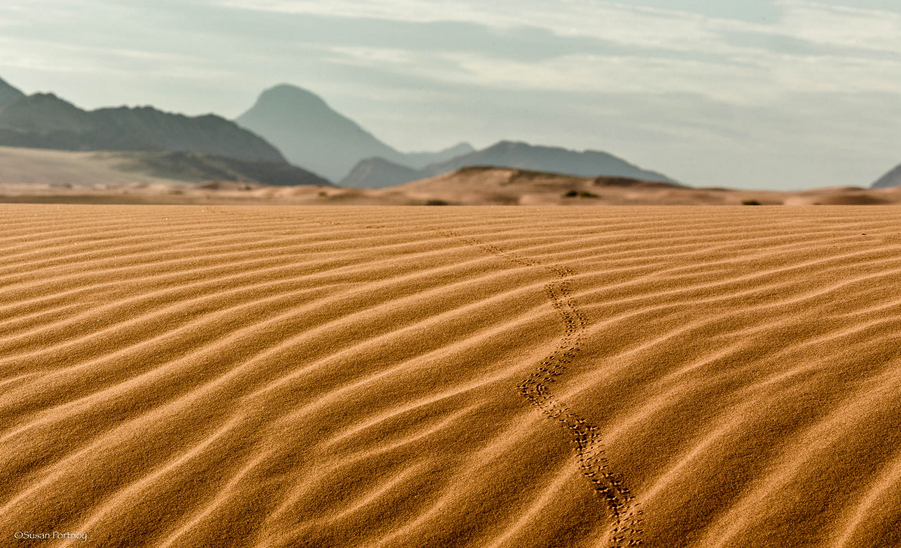 1º dia - Johannesburg - Windhoek - Sossusvlei Chegada a Johannesburg e conexão com destino a Windhoek. Chegada e embarque com destino a Sossusvlei. Hospedagem por 3 noites, com todas as refeições incluídas. Entre as principais atividades, estão incluídos: safáris no Rio Tsauchab e nas maravilhosas dunas no coração do Rio Sossusvlei, visita ao “Sesriem Canyon” onde é possível vislumbrar toda a beleza da flora e fauna do deserto da Namíbia.2º dia - Sossusvlei Wilderness CampDia totalmente dedicado a safáris diversificados, conduzidos por rangers e experientes trackers, que podem ser realizados em Land Rovers ou à pé.3º dia - Sossusvlei Wilderness CampDia totalmente dedicado a safáris diversificados, conduzidos por rangers e experientes trackers, que podem ser realizados em Land Rovers ou à pé.4º dia - Sossusvlei - Serra CafemaPela manhã, embarque em pequeno avião sobrevoando as dunas de Sossusvlei. Em seguida, partida rumo ao noroeste da Namibia, Serra Cafema. Região desertica que conserva seus aspectos naturais, Serra Cafema está situada em oásis arborizado junto a única fonte de água natural da região, o Rio Kunene. Hospedagem por 3 noites, com todas refeições incluídas.5° dia - Serra CafemaDia totalmente dedicado a safáris diversificados, conduzidos por rangers e experientes trackers.6º dia - Serra Cafema - Windhoek - Johannesburg Partida pela manhã, em pequeno avião rumo a Windhoek com conexão para Johannesburg. Hospedagem por 1 noite.  7° dia - Johannesburg - Cape TownEm horário determinado, embarque em voo comercial a Cape Town. Traslado privativo ao hotel. Hospedagem por 3 noites, com café da manhã.8º dia - Cape TownDia livre para atividades independentes. Sugerimos passeio ao Cabo da Boa Esperança.9º dia - Cape TownDia livre para atividades independentes. Sugerimos passeio à região vinícola.10º dia - Cape TownEm horário determinado, traslado privativo ao aeroporto.Documentação para portadores de passaporte brasileiro:Passaporte com validade de 6 meses a partir da data de embarque com 2 páginas em brancoVisto: não é necessário visto para a NamíbiaVacina: é necessário Certificado Internacional de Vacina contra febre amarela (14 dias antes do embarque)Valores em dólares americanos por pessoa, sujeitos à disponibilidade e alteração sem aviso prévio.